Puffin Class Home-School Communication Sheet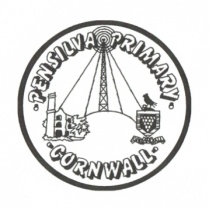 Week beginning Monday 29th November 2021.School Dinner Week 2This week’s diaryThis week’s diaryA great week Puffin Class!In English we have been carrying out a variety of SPAG activities. We have been learning about contractions, using an apostrophe for possession and subordinate clauses.In science we have been learning about different types of teeth and their purpose. Incisors - Humans have 8 incisors altogether: 4 in the upper jaw and 4 in the lower jaw. They are used for cutting and biting food.Canines - Humans have 4 canine teeth, one in each quarter of the mouth, on either side of the incisors. They are used for tearing and ripping food. Premolars - Humans have 8 premolars, two in each quarter of the mouth. They are between the canine tooth and the molars. They are used for holding and crushing food. Molars - Humans have 8 molars, two in each quarter of the mouth. They are at the back of the mouth behind the premolars. They are used for grinding food. Wisdom teeth - Humans can have up to 4 wisdom teeth, although not everyone has them. They do not have a function now! Some scientists think that human ancestors needed a third molar to help grind down plant tissue from thicker leaves when humans still ate them. Since the diet of humans has changed, we don’t need them. As the human diet changed our mouths have become smaller. This is the reason why many people have their wisdom teeth extracted – taken out – as there is no real room for a wisdom tooth so it tends to grow inward and can become a problem.Please can you make sure you listen to your child read and ask them questions about the story. Please remember to sign their reading record. Once you have finished reading a book, my comprehension group will complete a REN test to see if they have understood what they have read.  Please can you make sure children have a full, named PE kit in school. (Thursday and Friday)HomeworkHomework will be set on a Friday and handed in the following Friday. Spellings and times tables will be given on a Friday to learn for a spelling and times tables test the following Friday. Please encourage your child challenge themselves on Times Table Rockstars and Mathletics. Library books can be chosen and taken home on a Monday. MondayMrs PalfreyLibrary booksMrs Harris A great week Puffin Class!In English we have been carrying out a variety of SPAG activities. We have been learning about contractions, using an apostrophe for possession and subordinate clauses.In science we have been learning about different types of teeth and their purpose. Incisors - Humans have 8 incisors altogether: 4 in the upper jaw and 4 in the lower jaw. They are used for cutting and biting food.Canines - Humans have 4 canine teeth, one in each quarter of the mouth, on either side of the incisors. They are used for tearing and ripping food. Premolars - Humans have 8 premolars, two in each quarter of the mouth. They are between the canine tooth and the molars. They are used for holding and crushing food. Molars - Humans have 8 molars, two in each quarter of the mouth. They are at the back of the mouth behind the premolars. They are used for grinding food. Wisdom teeth - Humans can have up to 4 wisdom teeth, although not everyone has them. They do not have a function now! Some scientists think that human ancestors needed a third molar to help grind down plant tissue from thicker leaves when humans still ate them. Since the diet of humans has changed, we don’t need them. As the human diet changed our mouths have become smaller. This is the reason why many people have their wisdom teeth extracted – taken out – as there is no real room for a wisdom tooth so it tends to grow inward and can become a problem.Please can you make sure you listen to your child read and ask them questions about the story. Please remember to sign their reading record. Once you have finished reading a book, my comprehension group will complete a REN test to see if they have understood what they have read.  Please can you make sure children have a full, named PE kit in school. (Thursday and Friday)HomeworkHomework will be set on a Friday and handed in the following Friday. Spellings and times tables will be given on a Friday to learn for a spelling and times tables test the following Friday. Please encourage your child challenge themselves on Times Table Rockstars and Mathletics. Library books can be chosen and taken home on a Monday. TuesdayMrs PalfreyMrs HarrisA great week Puffin Class!In English we have been carrying out a variety of SPAG activities. We have been learning about contractions, using an apostrophe for possession and subordinate clauses.In science we have been learning about different types of teeth and their purpose. Incisors - Humans have 8 incisors altogether: 4 in the upper jaw and 4 in the lower jaw. They are used for cutting and biting food.Canines - Humans have 4 canine teeth, one in each quarter of the mouth, on either side of the incisors. They are used for tearing and ripping food. Premolars - Humans have 8 premolars, two in each quarter of the mouth. They are between the canine tooth and the molars. They are used for holding and crushing food. Molars - Humans have 8 molars, two in each quarter of the mouth. They are at the back of the mouth behind the premolars. They are used for grinding food. Wisdom teeth - Humans can have up to 4 wisdom teeth, although not everyone has them. They do not have a function now! Some scientists think that human ancestors needed a third molar to help grind down plant tissue from thicker leaves when humans still ate them. Since the diet of humans has changed, we don’t need them. As the human diet changed our mouths have become smaller. This is the reason why many people have their wisdom teeth extracted – taken out – as there is no real room for a wisdom tooth so it tends to grow inward and can become a problem.Please can you make sure you listen to your child read and ask them questions about the story. Please remember to sign their reading record. Once you have finished reading a book, my comprehension group will complete a REN test to see if they have understood what they have read.  Please can you make sure children have a full, named PE kit in school. (Thursday and Friday)HomeworkHomework will be set on a Friday and handed in the following Friday. Spellings and times tables will be given on a Friday to learn for a spelling and times tables test the following Friday. Please encourage your child challenge themselves on Times Table Rockstars and Mathletics. Library books can be chosen and taken home on a Monday. Wednesday Mrs PalfreyMrs HarrisA great week Puffin Class!In English we have been carrying out a variety of SPAG activities. We have been learning about contractions, using an apostrophe for possession and subordinate clauses.In science we have been learning about different types of teeth and their purpose. Incisors - Humans have 8 incisors altogether: 4 in the upper jaw and 4 in the lower jaw. They are used for cutting and biting food.Canines - Humans have 4 canine teeth, one in each quarter of the mouth, on either side of the incisors. They are used for tearing and ripping food. Premolars - Humans have 8 premolars, two in each quarter of the mouth. They are between the canine tooth and the molars. They are used for holding and crushing food. Molars - Humans have 8 molars, two in each quarter of the mouth. They are at the back of the mouth behind the premolars. They are used for grinding food. Wisdom teeth - Humans can have up to 4 wisdom teeth, although not everyone has them. They do not have a function now! Some scientists think that human ancestors needed a third molar to help grind down plant tissue from thicker leaves when humans still ate them. Since the diet of humans has changed, we don’t need them. As the human diet changed our mouths have become smaller. This is the reason why many people have their wisdom teeth extracted – taken out – as there is no real room for a wisdom tooth so it tends to grow inward and can become a problem.Please can you make sure you listen to your child read and ask them questions about the story. Please remember to sign their reading record. Once you have finished reading a book, my comprehension group will complete a REN test to see if they have understood what they have read.  Please can you make sure children have a full, named PE kit in school. (Thursday and Friday)HomeworkHomework will be set on a Friday and handed in the following Friday. Spellings and times tables will be given on a Friday to learn for a spelling and times tables test the following Friday. Please encourage your child challenge themselves on Times Table Rockstars and Mathletics. Library books can be chosen and taken home on a Monday. ThursdayMrs PalfreyPE with Mr Jones.PPA Cover (p.m.) Mrs McDowell Mrs HarrisA great week Puffin Class!In English we have been carrying out a variety of SPAG activities. We have been learning about contractions, using an apostrophe for possession and subordinate clauses.In science we have been learning about different types of teeth and their purpose. Incisors - Humans have 8 incisors altogether: 4 in the upper jaw and 4 in the lower jaw. They are used for cutting and biting food.Canines - Humans have 4 canine teeth, one in each quarter of the mouth, on either side of the incisors. They are used for tearing and ripping food. Premolars - Humans have 8 premolars, two in each quarter of the mouth. They are between the canine tooth and the molars. They are used for holding and crushing food. Molars - Humans have 8 molars, two in each quarter of the mouth. They are at the back of the mouth behind the premolars. They are used for grinding food. Wisdom teeth - Humans can have up to 4 wisdom teeth, although not everyone has them. They do not have a function now! Some scientists think that human ancestors needed a third molar to help grind down plant tissue from thicker leaves when humans still ate them. Since the diet of humans has changed, we don’t need them. As the human diet changed our mouths have become smaller. This is the reason why many people have their wisdom teeth extracted – taken out – as there is no real room for a wisdom tooth so it tends to grow inward and can become a problem.Please can you make sure you listen to your child read and ask them questions about the story. Please remember to sign their reading record. Once you have finished reading a book, my comprehension group will complete a REN test to see if they have understood what they have read.  Please can you make sure children have a full, named PE kit in school. (Thursday and Friday)HomeworkHomework will be set on a Friday and handed in the following Friday. Spellings and times tables will be given on a Friday to learn for a spelling and times tables test the following Friday. Please encourage your child challenge themselves on Times Table Rockstars and Mathletics. Library books can be chosen and taken home on a Monday. FridayMrs PalfreyMrs HarrisPESpelling/times table testUpcoming dates Wren and Dove class trip to the theatre (Wednesday 8th December)Christmas jumper day, £1 donation non-school uniform (Friday 10th December)Christmas lunch (Wednesday 15th December)Mufti day £1 donation to raise money for the PSA. (Friday 17th December) Other information Please feel free to send me an email if you have any questions or concerns. bpalfrey@pensilva.cornwall.sch.uk Do not forget the school website for information on school events, policies and newsletters.  http://pensilva.eschools.co.uk/website or our Facebook pageOther information Please feel free to send me an email if you have any questions or concerns. bpalfrey@pensilva.cornwall.sch.uk Do not forget the school website for information on school events, policies and newsletters.  http://pensilva.eschools.co.uk/website or our Facebook pageOther information Please feel free to send me an email if you have any questions or concerns. bpalfrey@pensilva.cornwall.sch.uk Do not forget the school website for information on school events, policies and newsletters.  http://pensilva.eschools.co.uk/website or our Facebook page